            Cost Center Amendment for Goods & Service POOpen the intended Purchase Order for amendment by logging in to SAP, under me22n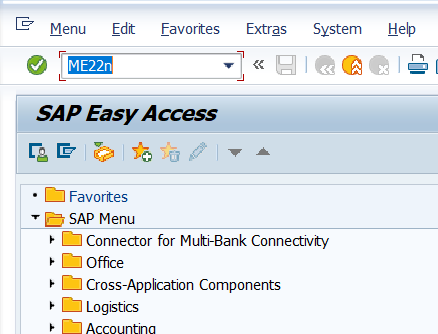 Select the appropriate line itemDetermine whether the line item is for goods or servicesIf Goods line item, select Account Assignment and replace the CC with the new one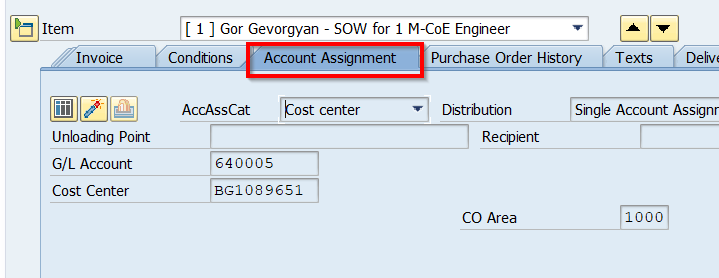 If Service based PO select Service Tab and update the CCSelect line item and update the Cost center number in Cost center Tab.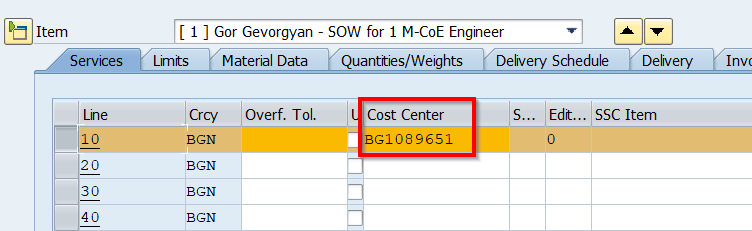 Create a note and add a comment: “VCF Cost Center Mapping updates requested by GL Team”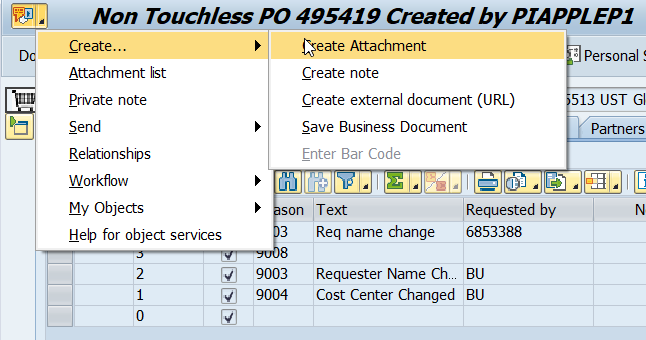 Update the Version Management under Header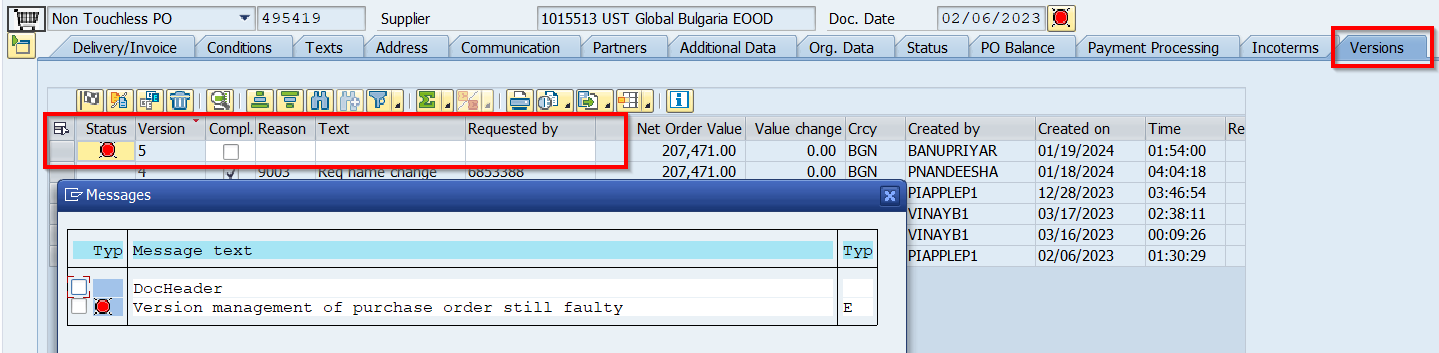 Update Reason for change as 9004 in the Header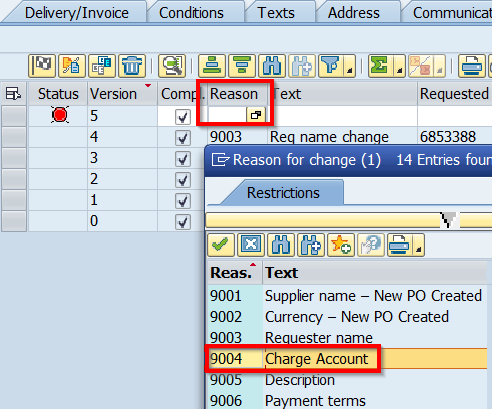 Save the changes Done.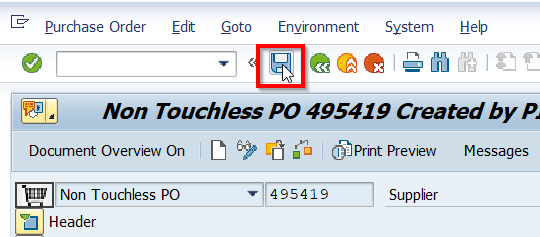 